																									NO. 4JOURNALOF THESENATEOF THESTATE OF SOUTH CAROLINAREGULAR SESSION BEGINNING TUESDAY, JANUARY 9, 2018_________FRIDAY, JANUARY 12, 2018Friday, January 12, 2018(Local Session)Indicates Matter StrickenIndicates New Matter	The Senate assembled at 11:00 A.M., the hour to which it stood adjourned, and was called to order by the ACTING PRESIDENT, Senator JACKSON.CO-SPONSOR ADDED	The following co-sponsor was added to the respective Bill:S. 805		Sen. YoungRemarks by Senator SENN	My colleagues, I am so glad to see you back here again today. I missed you. I am sorry that I am having to speak right off the bat on an issue that is not even relevant to Charleston County, but it is relevant to Orangeburg County which is where I was born into a family of farmers whom I love very much. In fact, I know some of them are up in the balcony today.  They got in touch with me last year and were very concerned because of a similar Bill introduced last year.  It was actually fought over in the House but it was not passed. 	Historically what we have learned through the consolidation of schools -- schools in Orangeburg County in particular -- is that it does not save money. Several years ago there were six school districts. They were consolidated and did not save a dime. What my family and the folks in Orangeburg were concerned about and what they reached out to me about is that they had no idea that this legislation was even pending in the Senate. It sailed out of this deliberative Body as local legislation. Then the Bill got to the House. It wasn't until there was some type of shoving match, or something over with our colleagues across the hall that it became pretty evident that there was something going on with this particular Bill -- and indeed it was controversial. 	It is controversial with respect to my family. They are teachers. Some are teachers in the Branchville area and they have the number one performing district in that area. They are concerned that the number one performing district would then be led by the number two and three. And neither of which have great tract records. That is one of the major concerns. 	They also recognize that what they did was allow children from other parts of the county to come into their school district, which was performing, and pay a mere $1,200 in order to attend better schools. Although some of the folks in Orangeburg County, including my family who are farmers, don't have extra money to send their kids to private school, but they have $1,200.  Some kids drive 45 minutes to go to school in Branchville. They think they have a good thing happening. A bigger concern is they feel like it slid through in the middle of the night and that is not something that I think our Body intended. 	So because of that, I would ask that we sustain the Governor's veto, in addition to the fact that it is local legislation and we all know it is unconstitutional. It does not deal with something similar to a blighted Walmart -- it is vastly important to many of the kids in South Carolina. Thank you.	On motion of Senator MARTIN, with unanimous consent, the remarks of Senator SENN were ordered printed in the journal. MOTION ADOPTED		On motion of Senator CLIMER, with unanimous consent, the Senate stood adjourned out of respect to the memory of Mrs. Dorothy “Dot” Hunter of York, S.C.  Mrs. Hunter was a wonderful woman who was dearly loved by everyone who knew her.  Dot was a loving wife, devoted mother and doting grandmother who will be dearly missed. ADJOURNMENT	At 11:03 A.M., on motion of Senator CROMER, the Senate adjourned to meet next Tuesday, January 16 2018, at 2:00 P.M.* * *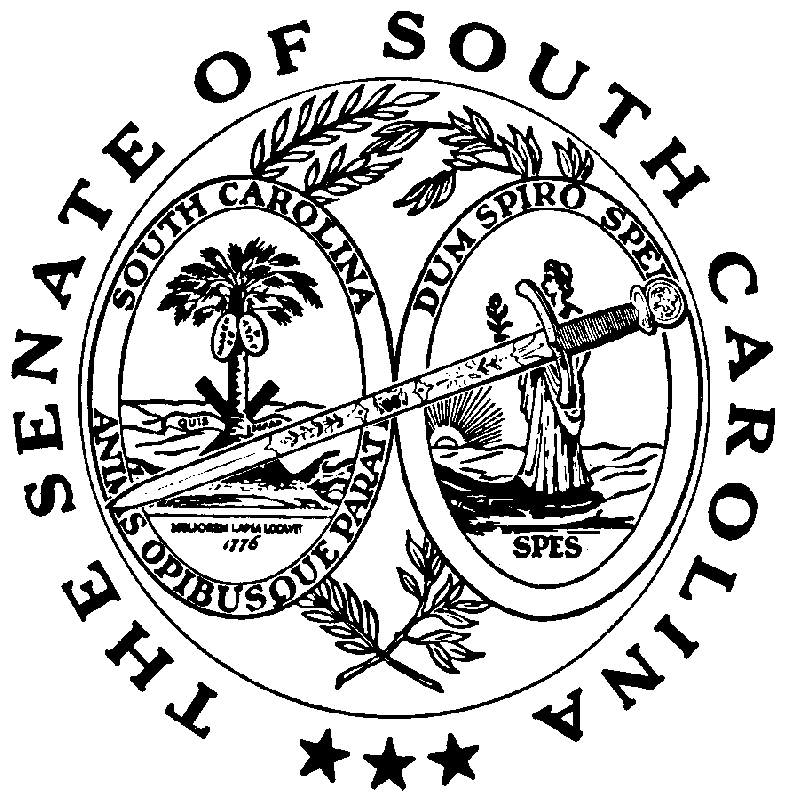 